О   внесении    изменений    в   постановление  Исполнительного     комитета      Елабужского муниципального      района Республики Татарстан      от 04.07.2014  года № 757 «О назначении стипендиатов Главы Елабужского   муниципального района  лучшим спортсменам Елабужского муниципального района»В целях создания адресной поддержки лучших спортсменов Елабужского муниципального района, показывающих высокие результаты на всероссийских соревнованиях и в связи с кадровыми изменениями в органах местного самоуправления Елабужского муниципального района Исполнительный комитет Елабужского муниципального района Республики ТатарстанПОСТАНОВЛЯЕТ:1. Внести изменение в постановление Исполнительного комитета Елабужского муниципального района от 04.07.2014 года № 757 «О назначении стипендиатов Главы Елабужского муниципального района лучшим спортсменам Елабужского муниципального района»:1.1. Утвердить состав комиссии по присуждению стипендии Главы Елабужского муниципального района лучшим спортсменам Елабужского муниципального района в новой редакции согласно приложению №1.2. Пункт 5 Положения о присуждении стипендии Главы Елабужского муниципального района лучшим спортсменам Елабужского муниципального района, утвержденного  постановлением Исполнительного комитета Елабужского муниципального района от 04.07.2014 года № 757 «О назначении стипендиатов Главы Елабужского муниципального района лучшим спортсменам Елабужского муниципального района» изложить в следующей редакции:«5. Учреждаются следующие критерии для определения размера стипендий:3. Настоящее постановление подлежит официальному опубликованию.4. Контроль за исполнением настоящего постановления возложить на заместителя руководителя Исполнительного комитета Елабужского муниципального района Л.Н. Рыбакову.Руководитель                                                                                              Р.С. ХайруллинПриложение № 1к постановлениюИсполнительного комитетаЕлабужского муниципального района№ 136 от « 08 » февраля 2019 годаСостав комиссиипо присуждению стипендии Главы Елабужского муниципального района лучшим спортсменам Елабужского муниципального районаИСПОЛНИТЕЛЬНЫЙ КОМИТЕТ ЕЛАБУЖСКОГО МУНИЦИПАЛЬНОГО РАЙОНАРЕСПУБЛИКИ ТАТАРСТАН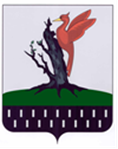 ТАТАРСТАН  РЕСПУБЛИКАСЫ АЛАБУГА  МУНИЦИПАЛЬРАЙОНЫ БАШКАРМА            КОМИТЕТЫПОСТАНОВЛЕНИЕКАРАР08.02.2019№ 136Уровень соревнованийЗанятое местоРазмеры стипендий (олимпийские и неолимпийские виды спорта, олимпийские дисциплины, неолимпийские дисциплины), тыс.руб./мес.Размеры стипендий (олимпийские и неолимпийские виды спорта, олимпийские дисциплины, неолимпийские дисциплины), тыс.руб./мес.Уровень соревнованийЗанятое местоличныекомандные12341.Чемпион России15 000,01.Чемпион России24 000,01.Чемпион России33 000,02.Кубок России5 000,03.Первенство России15 000,03.Первенство России24 000,03.Первенство России33 000,04.Чемпион Мира110 000,04.Чемпион Мира25 000,04.Чемпион Мира33 000,05.Кубок Мира110 000,05.Кубок Мира25 000,05.Кубок Мира33 000,06.Первенство Мира110 000,06.Первенство Мира25 000,06.Первенство Мира33 000,0ФИОДолжностьРыбакова Л.Н.Заместитель руководителя Исполнительного комитета Елабужского муниципального района по социальным вопросам, председатель комиссииКрылов А.М.Начальник МКУ «Управление по делам молодежи и спорту Исполнительного комитета Елабужского муниципального района», заместитель председателя комиссииБухарева О.И.Главный специалист МКУ «Управление по делам молодежи и спорту Исполнительного комитета Елабужского муниципального района», секретарь комиссииЧлены комиссии:Члены комиссии:Садыкова Э.И.Председатель Финансово-бюджетной палаты Елабужского муниципального района (по согласованию)Бусыгина О.Г.Председатель Правовой палаты Елабужского муниципального района (по согласованию)Гарифуллина Э.Ю.Начальник организационного отдела Исполнительного комитета Елабужского муниципального районаСафин М.И.Первый заместитель начальника МКУ «Управление по делам молодежи и спорту Исполнительного комитета Елабужского муниципального района» 